П О С Т А Н О В Л Е Н И ЕПРАВИТЕЛЬСТВА  КАМЧАТСКОГО КРАЯ             г. Петропавловск-КамчатскийПРАВИТЕЛЬСТВО ПОСТАНОВЛЯЕТ:1. Внести в постановление Правительства Камчатского края от 18.02.2010 № 85-П «О расходных обязательствах Камчатского края по предоставлению юридическим лицам - загородным стационарным детским оздоровительным лагерям, расположенным на территории Камчатского края, субсидий из краевого бюджета в целях возмещения затрат в связи с предоставлением ими услуг по обеспечению отдыха и оздоровления детей» следующие изменения:  1) в части 21 слова «на 2016 год» заменить словами «на 2017 год»;2) приложение изложить в следующей редакции:«Приложение
к постановлению Правительства
Камчатского края
от 18 февраля 2010 г. № 85-ППравила
предоставления юридическим лицам - загородным стационарным детским оздоровительным лагерям, расположенным на территории Камчатского края, субсидий из краевого бюджета в целях возмещения затрат в связи с оказанием ими услуг по отдыху и оздоровлению детей1. Настоящие Правила разработаны в соответствии с законодательством  Российской Федерации, регулирующим сферу предоставления услуг по отдыху и оздоровлению детей  и определяют общие положения о предоставлении субсидий, условия и порядок предоставления субсидий, требования к отчетности, требования при осуществлении контроля за соблюдением условий, целей и порядка предоставления субсидий и ответственности за их нарушение юридическими лицам - загородными стационарными детскими оздоровительными лагерями, расположенными на территории Камчатского края (далее - загородные лагеря).2. Общие положения о предоставлении субсидий загородным лагерям (далее – субсидии) в целях возмещения затрат в связи с оказанием услуг по отдыху и оздоровлению детей.2.1. Субсидии предоставляются загородным лагерям в целях возмещения затрат в связи с оказанием ими услуг по отдыху и оздоровлению детей.2.2. Главным распорядителем средств краевого бюджета, осуществляющим предоставление субсидии в пределах бюджетных ассигнований, предусмотренных в краевом бюджете на соответствующий финансовый год и плановый период, и лимитов бюджетных обязательств, утвержденных в установленном порядке на предоставление субсидий, является Министерство спорта и молодежной политики Камчатского края.2.3. Отбор загородных лагерей, имеющих право на получение субсидий, осуществляется по следующим критериям:- загородный лагерь включен в сеть оздоровительных лагерей, утвержденную протоколом межведомственной комиссии по вопросам организации отдыха, оздоровления и занятости детей, предупреждения правонарушений и чрезвычайных ситуаций в местах отдыха детей, а также обеспечения безопасности групп детей по маршрутам следования к организациям детского отдыха в Камчатском крае (далее – сеть оздоровительных лагерей);- фактическая стоимость путевки в загородный лагерь не превышает среднюю стоимость путевки в загородные лагеря, установленную частью 21 настоящего постановления, более чем на 30 процентов;- загородный лагерь осуществляет продажу путевок родителям или иным законными представителями ребенка, работающим в Камчатском крае.2.4. Порядок отбора загородных лагерей, имеющих право на получение субсидий включает в себя оценку соответствия загородных лагерей, обратившихся за получением субсидий требованиям пункта 2.3. настоящих правил.3. Условия и порядок предоставления субсидий.3.1. Условиями предоставления субсидии являются: 1) предоставление загородным лагерем в Министерство спорта и молодежной политики Камчатского края заявки на возмещение затрат (в произвольной форме) с указанием каникулярного периода оказания услуг по отдыху и оздоровлению детей, количества детей, которым оказываются услуги в соответствующую оздоровительную смену, а также фактической стоимости путевки;2) отсутствие у загородных лагерей задолженности по налогам, сборам и иным обязательным платежам в бюджетную систему Российской Федерации;3) ежегодное представление информации о количестве путевок, планируемых к реализации в текущем году, в Министерство спорта и молодежной политики Камчатского края:а) загородными лагерями, за исключением, указанных в подпункте "б" настоящего пункта, - не позднее 1 апреля текущего года;б) вновь созданными в текущем году загородными лагерями - не позднее 7 дней со дня их государственной регистрации;4) использование загородными лагерями субсидий по целевому назначению;5) включаемые в соглашения о предоставлении субсидий согласие их получателей (за исключением государственных (муниципальных) унитарных предприятий, хозяйственных товариществ и обществ с участием публично-правовых образований в их уставных (складочных) капиталах, а также коммерческих организаций с участием таких товариществ и обществ в их уставных (складочных) капиталах) на осуществление главным распорядителем (распорядителем) бюджетных средств, предоставившим субсидии, и органами государственного (муниципального) финансового контроля проверок соблюдения получателями субсидий условий, целей и порядка их предоставления.При предоставлении субсидий, обязательным условием их предоставления, включаемым в соглашения о предоставлении субсидий на финансовое обеспечение затрат в связи с оказанием услуг по отдыху и оздоровлению детей, является запрет приобретения за счет полученных средств иностранной валюты, за исключением операций, осуществляемых в соответствии с валютным законодательством Российской Федерации при закупке (поставке) высокотехнологичного импортного оборудования, сырья и комплектующих изделий, а также связанных с достижением целей предоставления этих средств иных операций, определенных нормативными правовыми актами, регулирующими предоставление субсидий указанным юридическим лицам.3.2. Порядок предоставления субсидии следующий.Министерство спорта и молодежной политики Камчатского края, получив заявку на возмещение затрат, в течение 3 рабочих дней устанавливает наличие указанного в заявке загородного лагеря в сети оздоровительных лагерей и проверяет фактическую стоимость путевки в загородный лагерь, которая не должна превышать среднюю стоимость путевки в загородные лагеря, установленную частью 2.1 настоящего постановления, более чем на 30 процентов. Если загородный лагерь отвечает критериям отбора загородных лагерей и условиям предоставления субсидии, Министерство спорта и молодежной политики Камчатского края заключает с загородным лагерем соглашение о предоставлении субсидии.  Перечисление средств по соглашению на расчетный счет получателя осуществляется не позднее десятого рабочего дня после принятия главным распорядителем решения по результатам рассмотрения документов, предоставляемых загородным лагерем в срок, установленный абзацем вторым настоящего пункта. Средства субсидии перечисляются на расчетный счет получателя субсидии, открытый в учреждениях Центрального банка Российской Федерации или кредитных организациях. В случае наличия потребности в остатках субсидий, не использованных получателем в отчетном финансовом году, получателем субсидий возможно осуществление расходов на те же цели при принятии главным распорядителем по согласованию с Министерством финансов Камчатского края соответствующего решения, закрепленного в соглашении.    Получателем субсидии возможно осуществление расходов, источником финансового обеспечения которых являются не использованные в отчетном финансовом году остатки субсидий и включении таких положений в соглашение Основаниями для отказа загородному лагерю в предоставлении субсидии являются: - несоответствия представленной загородным лагерем заявки на получение субсидии требованиям подпункта 1 пункта 3.1 настоящих правил;- несоответствие загородного лагеря условиям предоставления субсидии, установленным пунктом 3.1. настоящих правил; - недостоверность предоставленной получателем субсидии информации;- отсутствие загородного лагеря в сети оздоровительных лагерей;- превышения стоимости путевки в загородный лагерь средней стоимости путевки в загородные лагеря, установленной частью 2.1 настоящего постановления, более чем на 35 процентов.  По указанным основаниям Министерство спорта и молодежной политики Камчатского края отказывает в предоставлении субсидии на возмещение расходов, о чем уведомляет заявителя в течение 5 рабочих дней.3.3. Субсидии загородным лагерям предоставляются в размере 90% средней стоимости путевки в загородные стационарные детские оздоровительные лагеря, установленной частью 2.1 настоящего постановления на соответствующий финансовый год, а в случае, если указанная средняя стоимость путевки превышает фактическую стоимость путевки, - в размере 90% фактической стоимости путевки.3.4. Условиями заключения соглашения между главным распорядителем и получателем субсидии соглашения о предоставлении субсидии из краевого бюджета являются:- наличие счета, открытого территориальным органам Федерального казначейства в учреждениях Центрального банка Российской Федерации для учета операций со средствами юридических лиц, не являющихся участниками бюджетного процесса, если иное не установлено бюджетным законодательством Российской Федерации;- предоставление отчетных документов по субсидии, полученной в предыдущий период.3.5. Порядок заключения соглашения следующий. Главный распорядитель средств краевого бюджета, на основании типового соглашения между главным распорядителем средств краевого бюджета и юридическим лицом (за исключением государственных учреждений), индивидуальным предпринимателем, физическим лицом - производителем товаров, работ, услуг о предоставлении субсидии из краевого бюджета на возмещение расходов (недополученных доходов), связанных с производством (реализацией) товаров, выполнением работ, оказанием услуг, подготовленным Министерством финансов Камчатского края, осуществляет подготовку и направляет получателю для подписания соглашения о предоставлении субсидии (далее - соглашения). Соглашения на летний каникулярный период заключаются на срок не позднее 20 мая текущего года.Соглашения на весенний, осенний и зимний каникулярные периоды заключаются не позднее 7 дней до дня начала предоставления загородными лагерями услуг по обеспечению отдыха и оздоровления детей в весенний, осенний и зимний периоды текущего года.Субсидии вновь созданным в текущем году загородным лагерям на ближайший каникулярный период предоставляются в соответствии с соглашениями, заключаемыми не позднее 30 дней со дня государственной регистрации загородного лагеря.3.6. Требования, которым должны соответствовать получатели субсидий на первое число месяца, предшествующего месяцу, в котором планируется заключение соглашения:1) у получателей субсидий должна отсутствовать задолженность по налогам, сборам и иным обязательным платежам в бюджеты бюджетной системы Российской Федерации, срок исполнения по которым наступил в соответствии с законодательством Российской Федерации;2) у получателей субсидий должна отсутствовать просроченная задолженность по возврату в соответствующий бюджет бюджетной системы Российской Федерации субсидий и иная просроченная задолженность перед соответствующим бюджетом бюджетной системы Российской Федерации;3) получатели субсидий не должны находиться в процессе реорганизации, ликвидации, банкротства и не должны иметь ограничения на осуществление хозяйственной деятельности; 4) получатели субсидий не должны являться иностранными юридическими лицами, а также российскими юридическими лицами, в уставном (складочном) капитале которых доля участия иностранных юридических лиц, местом регистрации которых является государство или территория, включенные в утверждаемый Министерством финансов Российской Федерации перечень государств и территорий, предоставляющих льготный налоговый режим налогообложения и (или) не предусматривающих раскрытия и предоставления информации при проведении финансовых операций (офшорные зоны) в отношении таких юридических лиц, в совокупности превышает 50 процентов;5) получатели субсидий не должны получать средства из соответствующего бюджета бюджетной системы Российской Федерации в соответствии с иными нормативными правовыми актами, муниципальными правовыми актами на цели, указанные в пункте 2.1. настоящих правил.3.7. Главный распорядитель для получателя средств краевого бюджета вправе устанавливать в соглашении показатели результативности, а также порядок, сроки и формы предоставления получателем субсидии отчетности о достижении показателей результативности, а также порядке и сроках представления отчетности об осуществлении расходов, источником финансового обеспечения которых является субсидия. 4. Для подтверждения фактически произведенных затрат, получатель субсидии в течение 10 рабочих дней со дня окончания субсидируемого каникулярного периода оказания услуг по отдыху и оздоровлению детей, предоставляет копии следующих документов:  - платежных поручений по оплате продуктов питания, транспортных расходов, а также медикаментов и канцелярских товаров (при необходимости закупки); - платежных документов, подтверждающих иные затраты по подготовке и проведению субсидируемого каникулярного периода оказания услуг по отдыху и оздоровлению детей. 5. В целях соблюдения условий, целей и порядка предоставления субсидий и ответственности за их нарушения устанавливаются следующие требования об осуществлении контроля:1) Министерство спорта и молодежной политики Камчатского края как главный распорядитель бюджетных средств, предоставляющий субсидию, а также орган государственного финансового контроля осуществляют обязательную проверку соблюдения условий, целей и порядка предоставления субсидий их получателями;2) меры ответственности за нарушение условий, целей и порядка предоставления субсидий:- в случае образования не использованного в отчетном финансовом году остатка субсидии на финансовое обеспечение затрат и отсутствия решения главного распорядителя, принятого по согласованию с Министерством финансов Камчатского края о наличии потребности в указанных средствах, не использованных получателем субсидий в отчетном финансовом году и включении указанных положений в соглашение о предоставлении субсидий, остатки субсидий подлежат возврату в краевой бюджет в течение 30 календарных дней со дня получения уведомления Министерства спорта и молодежной политики Камчатского края; - в случае нарушения получателем субсидии условий, установленных при их предоставлении, выявленного по фактам проверок, проведенных главным распорядителем и уполномоченным органом государственного финансового контроля, получатель субсидии возвращает полученную субсидию в полном объеме на лицевой счет Министерства спорта и молодежной политики Камчатского края; - получатели субсидий несут ответственность за нецелевое использование субсидии в соответствии с законодательством Российской Федерации;- в случае установления в соглашении показателей результативности, меры ответственности за их недостижение предусматриваются в соглашении.».2. Настоящее постановление вступает в силу через 10 дней после дня его официального опубликования. Губернатор Камчатского края			   	                       В.И. Илюхин 		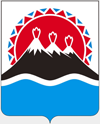 №О внесении изменений в постановление Правительства Камчатского края от 18.02.2010 № 85-П «О расходных обязательствах Камчатского края по предоставлению юридическим лицам - загородным стационарным детским оздоровительным лагерям, расположенным на территории Камчатского края, субсидий из краевого бюджета в целях возмещения затрат в связи с предоставлением ими услуг по обеспечению отдыха и оздоровления детей»